УСЛОВИЯ ГАРАНТИИ НА ШИНЫ DOUBLECOINСрок гарантии на шины Double Coin три года с даты производства (указана в шифре DOT).Предоставление гарантии.Гарантия предоставляется на шины:● износ протектора которых не превышает 50% (метод замера высоты протектора описан ниже)● не подвергшиеся любому ремонтуГарантия не предоставляется на шины с такими повреждениями как:		•прокол	•порез	•разрыв в результате наезда на неровность дороги, острый камень, арматуру и с другими подобными повреждениями	•разрушение в результате столкновений	•разрушение внешней или внутренней поверхности шины в результате действия агрессивных жидкостей (горюче-смазочные материалы, кислоты, щёлочи и др.).Гарантия не предоставляется на шины: ● подвергшиеся любому ремонту● износ протектора которых превышает 50%● с неравномерным износом протектора● повреждения, полученные в результате монтажа/демонтажа●повреждения, полученные в результате дорожно-транспортного происшествия ●преднамеренные повреждения (акты вандализма со стороны покупателя или третьих лиц)● повреждения которые связаны с несоблюдением правил эксплуатации:	- неправильным давлением в шинах;	- несоблюдение индекса нагрузки;	- несоблюдение индекса скорости;	- использование неподходящей камеры;	- использование неподходящего диска;	- использование повреждённого диска.Порядок подачи гарантийной претензииПретензия подаётся по месту покупки шин. По договорённости с продавцом претензия может быть подана в другом представительстве компании, при удалённом участии продавца.Претензия считается поданной при предоставлении полного перечня необходимых документов:Заполненная и подписанная клиентом гарантийная претензия (для юрлиц обязательно наличие «мокрой» печати и доверенности)Фото и видео сразу после выхода из строя шины, а именно:Общая фотография/видео колеса, установленного на машине с места происшествия (на фотографии должен быть виден дефект если это возможно и транспортное средство на которое установлено колесо) вблизи и с расстояния трёх- пяти метров.Общее фото всей покрышки со стороны повреждения.Фото серийного номера шины.Фотография области дефекта вблизи.Фото шифра DOT (на боковине).Фотография области дефекта изнутри шиныФото замера глубины протектора шиныФото замера глубины протектораИзмерения проводить специальным инструментом (на фото)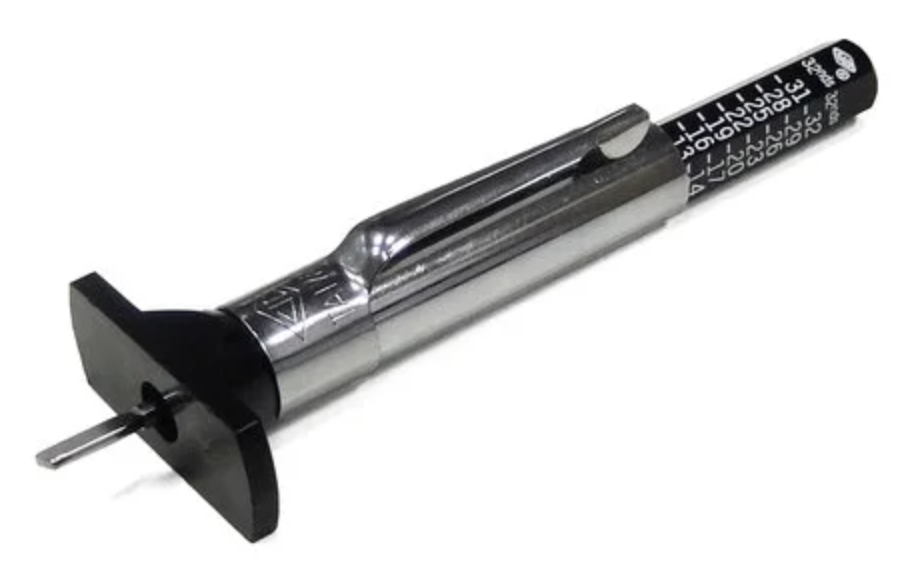 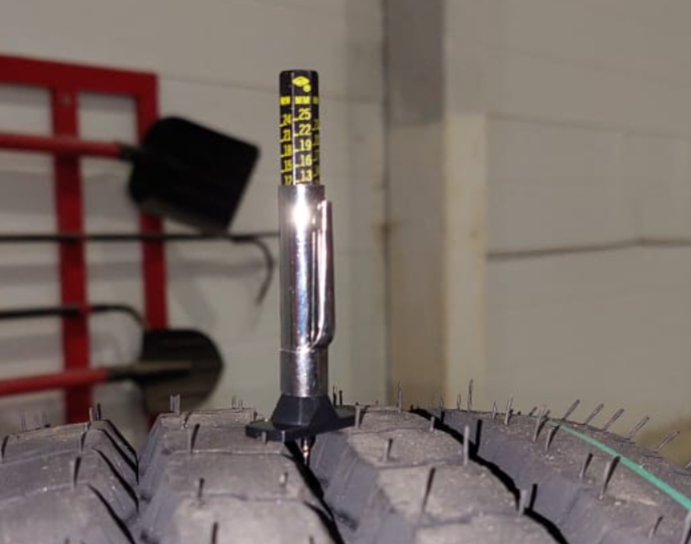 либо штангенциркулем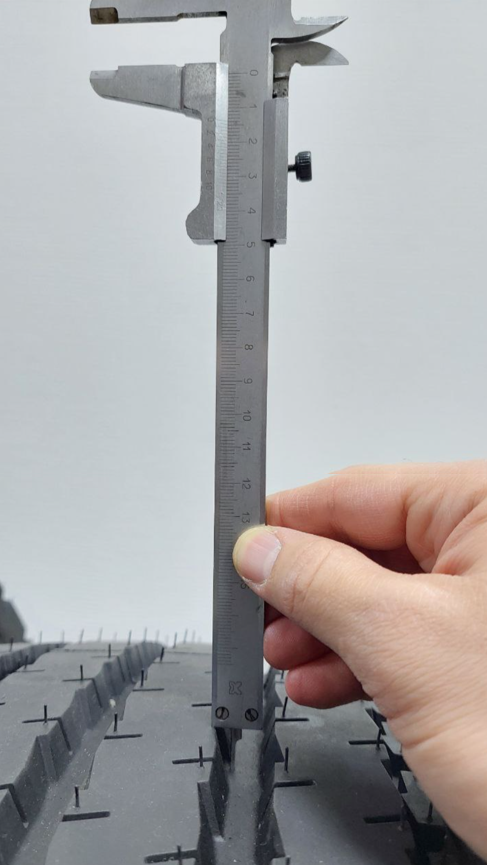 Либо линейкой (приложить отдельно фото линейки)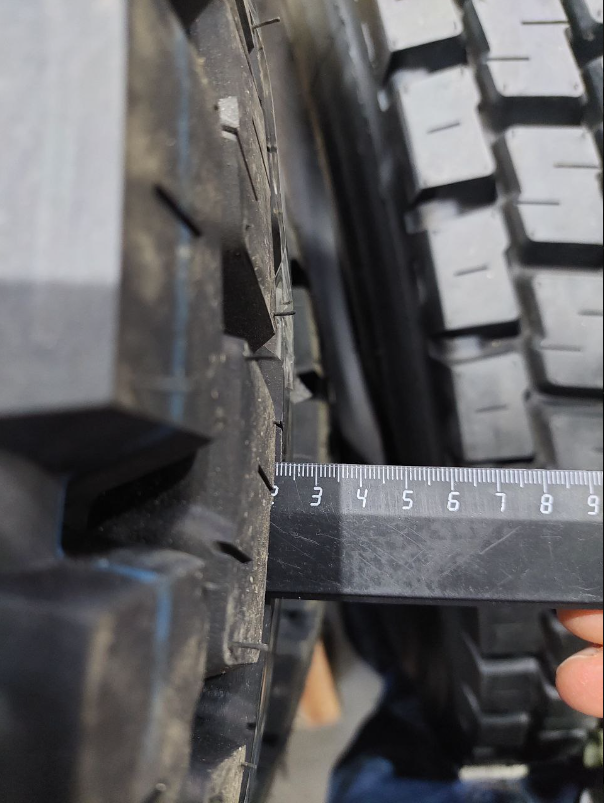 Фото/видео должны быть качественными настолько, чтобы это позволило без сомнений понять что на них изображено.Решение о признании случая гарантийнымРешение о признании случая гарантийным принимается Инженером производителя шин.При возникновении дополнительных вопросов по эксплуатации шины они передаются ПокупателюСрок рассмотрения претензии до 30 рабочих дней с момента подачи претензии.Получение дополнительной информации и информирование Покупателя о признании или не признании случая гарантийным осуществляется одним или несколькими общедоступными способами, такими как: отправка уведомления по электронной почте, через мессенджеры, посредством телефонного звонка, устно, письмом и др. способами.ВозмещениеПри признании случая гарантийным клиенту предоставляется скидка на следующую покупку шин DOUBLECOINCсумма возмещения рассчитывается формулой:Цена шины при продаже × процент остатка протектораНапример, гарантийная претензия подаётся на шину с начальной глубиной протектора 12мм. В момент подачи претензии остаточная глубины протектора составляет 9мм, что равняется 75% от изначальной. Если эта шина покупалась за 30000 рублей, то сумма возмещения составит:30000 × 0,75 = 22500, то есть при признании случая гарантийным клиент получает скидки 22500 рублей на следующую покупку шин.